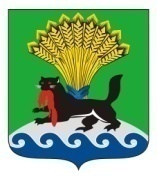 РОССИЙСКАЯ ФЕДЕРАЦИЯИРКУТСКАЯ ОБЛАСТЬИРКУТСКОЕ РАЙОННОЕ МУНИЦИПАЛЬНОЕ ОБРАЗОВАНИЕАДМИНИСТРАЦИЯПОСТАНОВЛЕНИЕот «  16  » февраля  2018 г.				                                                        	№ 106О запрете розничной продажиалкогольной продукции В соответствии    с   п.18 ч.1 ст.15    Федерального    закона   от   06 октября 2003 года № 131-ФЗ «Об общих принципах организации местного самоуправления в Российской Федерации», п.г ч.1 постановления Правительства Иркутской области от 14 октября 2011 года № 313-пп «Об установлении требований и ограничений в сфере розничной продажи алкогольной продукции на территории Иркутской области», руководствуясь письмами глав муниципальных образований Иркутского района о проведении праздничных мероприятий, статьями 39, 45, 54 Устава Иркутского районного муниципального образования, администрация Иркутского районного муниципального образованияПОСТАНОВЛЯЕТ:1. Запретить розничную продажу с 17 февраля 2018 по 18 февраля 2018 года алкогольной продукции в местах проведения праздничных мероприятий на территориях муниципальных образований  Иркутского района во время их проведения, а также в радиусе 100, метров согласно приложения к настоящему постановлению (прилагается).2. Опубликовать настоящее постановление в газете «Ангарские огни» и разместить на официальном сайте Иркутского районного муниципального образования  в информационно-телекоммуникационной сети «Интернет» www.irkraion.ru.3. Контроль за исполнением  постановления возложить на первого заместителя Мэра района.Мэр                                                                                                            Л.П. Фролов                                                                     Приложениек постановлению администрации                                                                                      Иркутского районного                                                                                                 муниципального образования                                                                                                    от______________№ ________Места проведения праздничных мероприятий 17-18 февраля 2018 года на территориях муниципальных образований Иркутского районаБольшереченское муниципальное образование1. 47 км. Байкальского тракта «Музей Тальцы» 17-18 февраля 2018 года с 11-00                                             до 18-00 часов.Голоустенское муниципальное образование2. с. МалоеГолоустное, ул. Мира, 41 (Дом культуры) 18 февраля 2018 года с 14-00                        до 16-00 часов;3. п. Большое Голоустное, ул. Кирова, 34 (Дом досуга) 18 февраля 2018  года с 14-00                         до 16-00 часов.Гороховское муниципальное образование1. с. Горохово, ул. Школьная, 15 (Дом культуры) 18февраля 2018 года с 13-00                            до 15-00 часов;2. д. Сайгуты, ул. Комсомольская, д. 29 (клуб) 18 февраля 2018 года с 14-00                            до 15-30 часов.Дзержинское муниципальное образование1. п. Дзержинск, пер. Строителей, 3 (площадка возле спортивного корта) с 13-00                                       до 15-00 часов.Карлукское муниципальное образованиед. Карлук, ул. Гагарина, 2 центральная площадь, 18 февраля 2018 года с 13-00                      до 15-00 часов.Листвянское муниципальное образование1.р.п. Листвянка, ул. Горького, 93 (территория школы) 16 февраля 2018 года с 12-00 до 13-00 часов.Мамонское муниципальное образование1. с. Мамоны, мкр. Западный, ул. Васильева, 63 открытая площадка 17 февраля                   2018 года с 14-00 до 18-00 часов;2. с. Мамоны, ул. Садовая, 1, открытая площадка17 февраля 2018 года с 12-00                      до 15-00 часов;3. д. Малая Еланка, ул. Пролетарская,3 открытая площадка 17 февраля 2018 года                    с 13-00до16-00 часов.Марковское муниципальное образование1. р.п. Маркова, центральная площадь (между домами №3 - №6) 18 февраля 2018 года с 13-00 до 16-00часов.Молодежное муниципальное образование1. п. Молодежный, аллея Победы, 17 февраля 2018 года с 12-00 до 15-00 часов.Никольское муниципальное образование1. д. Кыцигировка, ул. Цветочная (территория клуба) 17февраля 2018 года с 14-00                      до 16-00 часов;2. д. Егоровщина, ул. Школьная,12 а (территория клуба) 18 февраля 2018 года с 16-00 до 18-00 часов;3. д. Рязановщина, ул. Школьная, 15 (территория клуба) 18 февраля 2018 года с 13-00 до 15-00 часов;4. с. Никольск, площадь Комсомольская, 9, 18 февраля 2018 года, с 14-00                                       до 16-00 часов.Оёкское муниципальное образование1. с.Оёк. ул. Кирова, площадь у Дома культуры, 18 февраля 2018 года с 12-00                            до 15-00 часов.Ревякинское муниципальное образованиед. Ревякина, пер. Школьный, 3 открытая площадка 18 февраля 2018 года                        с 13-00о 16-00 часов;2. д. Черемушки, ул. Дзержинского, 28 а открытая площадка 18 февраля 2018 года с 13-00 до 16-00 часов;3.д. Бургаз, ул. Центральная, 37 открытая площадка 4 марта 2018 года с 14-00                          до 16-00.Смоленское муниципальное образованиес. Смоленщина, ул. Трудовая, 12 открытая площадка 18 февраля 2018 года               с 13-00 до 16-00 часов.Сосновоборское муниципальное образование1. д. Сосновый Бор, ул. Урожайная, 14 (территория возле администрации)17 февраля 2018 года с 14-00 до 16-00 часов.Уриковское муниципальное образование1. с. Урик, ул. Лунина, 2 г, открытая площадка 18 февраля 2018 года с 13-00                                 до 15-00 часов.Усть-Кудинское муниципальное образование1. д. Усть-Куда, ул. Центральная, 27, (многофункциональная спортивная площадка) 17 февраля 2018 года с 13-00 до 18-00 часов.Ушаковское муниципальное образование1. д. Бурдаковка, ул. Лесная,  4 детская площадка 17 февраля 2018 года с 13-00                       до 14-00 часов; 2. п. Патроны, ул. Школьная, 2 площадь возле клуба 17 февраля 2018 года  с 14-00 до15-00 часов; 3. п. Новолисиха, ул. Клубная, 28, площадь возле клуба 18 февраля 2018 года  с 12-00 до 13-00 часов;4. п. Горячий Ключ, ул. Учительская, 5 площадь возле клуба  18 февраля 2018 года с 13-00 до14-00 часов;5. с. Пивовариха, ул. Дачная, 6 площадь у Дома культуры 18 февраля 2018 года с 14-00 до 15-00 часов.Хомутовское муниципальное образование1. д. Куда, ул. Спортивная, 1 б, многофункциональная спортивная площадка                       17 февраля 2018 года с 12-00 до 16-00 часов.Ширяевское муниципальное образование1. д. Ширяева, ул. Ленина, 26  (Дом культуры) 18 февраля 2018 года с 12-00                                  до 14-00 часов;2. д. Горяшина, ул. 40 лет Октября (клуб) 18 февраля 2018 года с 13-00                                      до 15-00 часов;3. д. Лыловщина, ул. Мира, 2 (клуб) 18 февраля 2018 года с 13-00 до 15-00 часов.Первый заместитель Мэра                                                                                         И.В. Жук